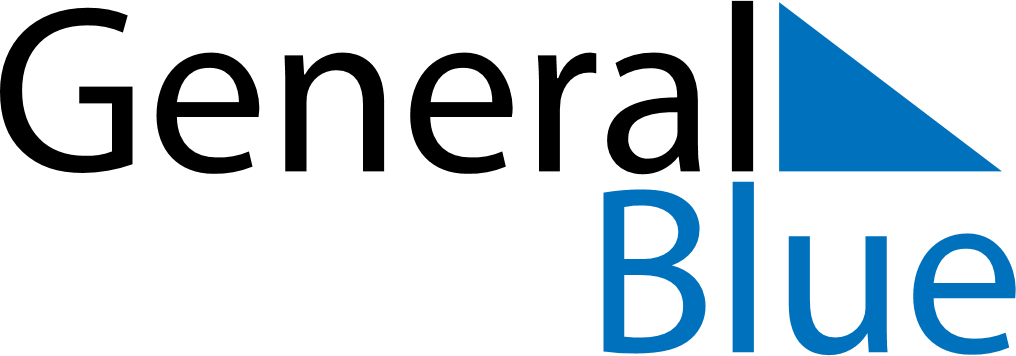 February 2029February 2029February 2029February 2029IcelandIcelandIcelandSundayMondayTuesdayWednesdayThursdayFridayFridaySaturday12234567899101112131415161617BolludagurSprengidagurAsh Wednesday1819202122232324Woman’s Day25262728